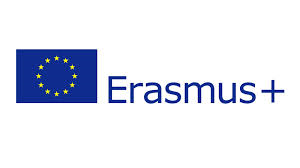 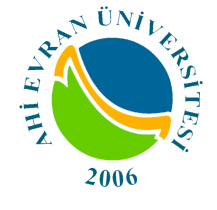 ERASMUS+ KA-103Program Ülkeleri Arasında Yükseköğretim Öğrenci STAJ Hareketliliği 2019-2020 AKADEMİK YILIÖN BAŞVURU FORMUEkler :* Biriminizden alacağınız Transkript Belgesini başvurunuza ekleyiniz.** Yapılması planlanan staj faaliyetine ilişkin söz konusu kurumdan alınmış niyet mektubunu (ön kabul) başvurunuza ekleyiniz.*** Öğrenci Kimlik Fotokopinizi başvurunuza ekleyiniz.Erasmus Staj Hareketliliğinden yararlanmak istiyorum.Öğrencinin Adı Soyadı :İmzası                           :Adı Soyadı Enstitü/Fakülte/Yüksekokul BölümSınıfı (yıl)Genel Not Ortalaması (GNO)*Öğrenci NoT.C. Kimlik Noİletişim BilgileriTel :İletişim BilgileriE-mail :Staj yapmayı planladığınız işletme/kurum/kuruluş **Planlanan staj ile ilgili kısa bilgi: